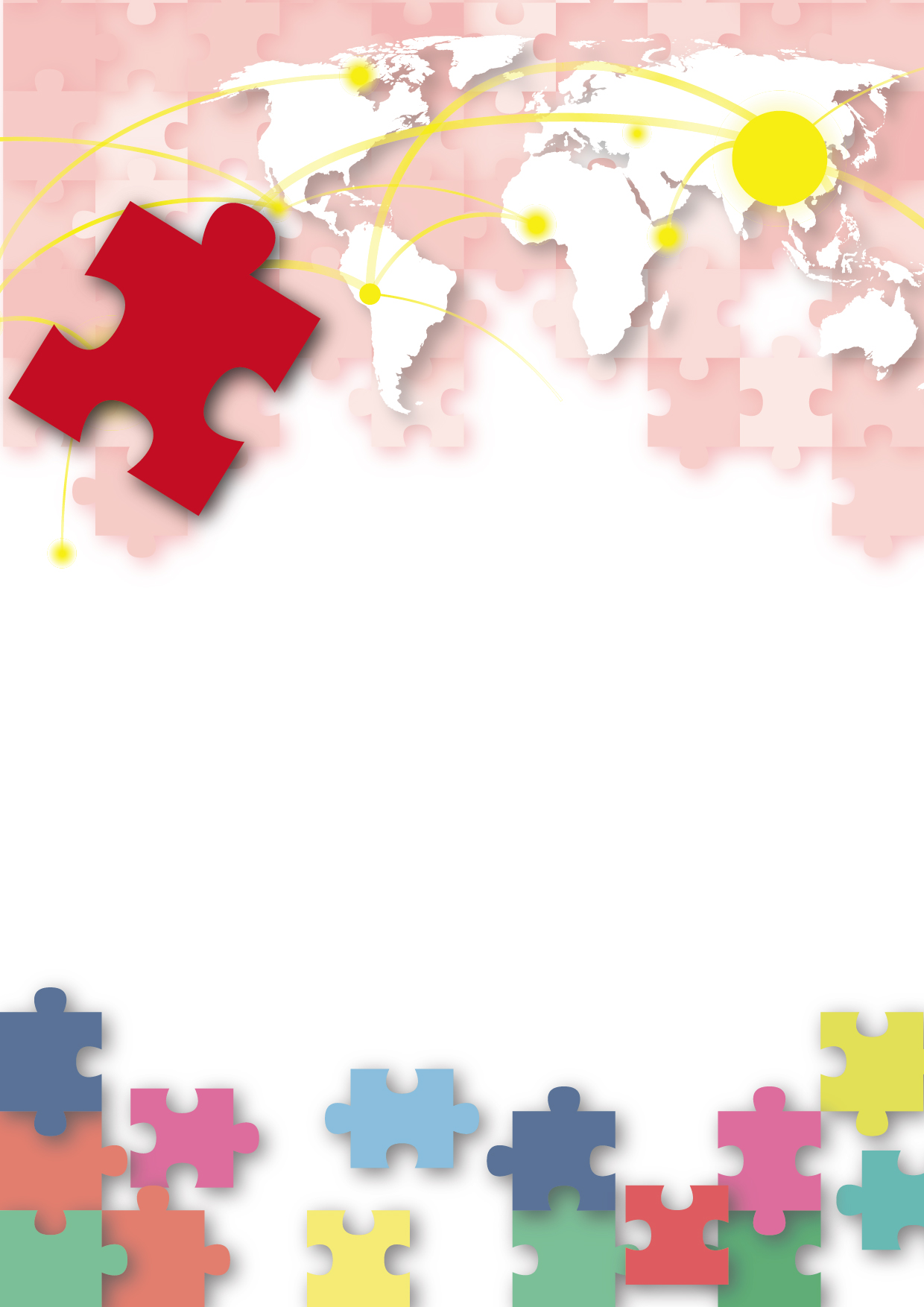 生活與社會（中一至三）組合單元學與教資源
走向世界的中國目錄組合單元：走向世界的中國教學設計：第一及第二課節第三及第四課節「走向世界的中國」（第一及第二課節）學與教材料：工作紙一：國家外交政策的主要方針資料一：資料來源：《基本法》網站>憲法。-------------------------------------------------------------------------------------------------------* 	霸權主義指大國、強國憑借軍事和經濟實力，強行干涉、控制小國、弱國的內政外交，在世界或地區稱霸的政策和行為。【現代漢語詞典（第5版），北京：商務印書館，2007】^	殖民主義指資本主義強國對力量弱小的國家或地區進行壓迫、統治、奴役和剝削的政策。殖民主義主要表現為海外移民、海盜式搶劫、奴隸販賣、資本輸出、商品傾銷、原料掠奪等。【現代漢語詞典（第5版），北京：商務印書館，2007】資料二：資料來源：中華人民共和國外交部（2021年10月25日）。(a)	根據資料一，國家的對外政策堅持哪五項原則？(b) 	根據資料一，國家的對外政策旨在推動構建甚麼？(a)	根據資料二，國家在外交方面 (i) 堅持些甚麼？ (ii) 不搞些甚麼？(iii) 堅决反對些甚麼？(b) 	根據資料二，國家大力弘揚和平、發展、公平、正義、民主、自由的全人類共同價值，有甚麼作用？(c) 	根據資料二，人類文明有甚麼特點？如何才能進步？(a)	根據資料二，國家在推動構建人類命運共同體時，期望人類共同建設一個怎樣的世界？ (b) 	根據資料二，中國推動構建人類命運共同體時，期望不同社會制度、不同意識形態、不同歷史文化、不同發展水平的國家在國際事務中有怎樣的關係？(a)	根據資料二，甚麼是各國人民共同願望？ (b) 	根據資料二，世界各國要如何破解發展不平衡不充分問題？活動一觀看以下有關「絲綢之路 一帶一路」和「東方第一大港 --  泉州」的視像片段，然後回答下列問題。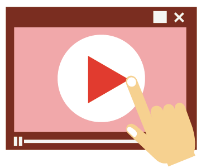 甲.「絲綢之路 一帶一路」【總長3分鐘34秒】網址連結：https://chinacurrent.com/education/article/2021/06/22148.html乙. 「東方第一大港 --  泉州」【總長3分鐘27秒】網址連結：https://chinacurrent.com/hk/story/22472/2021-08-294-port-quanzhou根據視像片段甲，絲綢之路是古代中國連接亞洲、非洲和歐洲陸上商業貿易路綫，主要是商人將中國出産的甚麼商品經銷到國外？根據視像片段甲，有甚麼農作物是通過陸上絲路傳入中國的？根據視像片段乙，泉州對於古代海上絲綢之路有甚麼重要性？爲甚麽視像片段乙提出清淨寺是波斯、阿拉伯等地商人跨洋來泉州營商的物證？工作紙二：「一帶一路」的主要理念資料一：資料來源：新華網（2013年9月7日及2013年10月3日）。資料二：資料來源：中國一帶一路網，中華人民共和國國家發展和改革委員會、外交部、商務部（經國務院授權發布）聯合發布《推動共建絲綢之路經濟帶和21世紀海上絲綢之路的願景與行動》（2015年3月28日）。資料三：資料來源：中國一帶一路網，中華人民共和國國家發展和改革委員會、外交部、商務部（經國務院授權發布）聯合發布《推動共建絲綢之路經濟帶和21世紀海上絲綢之路的願景與行動》（2015年3月28日）。(a)	根據資料一，國家主席習近平在哪個國家首次提出建設「絲綢之路經濟帶」？(b) 	根據資料一，國家主席習近平在哪個國家首次提出建設「21世紀海上絲綢之路」？(c) 		「絲綢之路經濟帶」和「21世紀海上絲綢之路」簡稱為「一帶一路」。根據資料一，在跟沿線國家的關係方面，「一帶一路」有甚麼特點？根據資料二，在以下地圖的空格內填寫合適的名稱。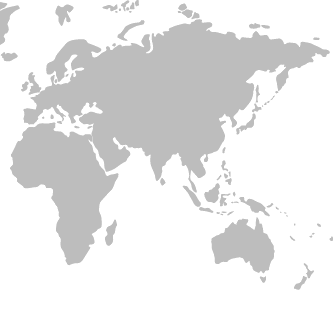 (a)	根據資料二，在推動共建「一帶一路」方面，中國政府倡議打造政治互信、經濟融合、文化包容的三個甚麼？ (b) 	根據資料二，絲綢之路經濟帶依托國際大通道， (i) 以甚麼為支撑？ (ii)  以甚麼為合作平台？(c) 		根據資料二，21世紀海上絲綢之路 (i) 以甚麼為節點？(ii)  共同建設甚麼？(a)	根據資料三，「一帶一路」有哪五個主要內容？ (b) 		承上題，參照資料三，在下表的空格內填寫4(a)答案述及的「一帶一路」五個主要內容的名稱。工作紙三：「一帶一路」對國家的對外關係帶來的機遇資料一：政策溝通：國際共識持續擴大合作協議截至2022年2月6日，中國政府已經同148個國家和32個國際組織簽署200餘份共建  “一帶一路” 合作文件。商簽範圍由亞歐地區延伸至非洲、拉美、南太、西歐等相關國家。規劃對接推動與合作基礎堅實、合作體量較大、合作意願強烈的國家聯合製定合作規劃。高峰論壇共建 “一帶一路” 倡議的廣泛國際共識突出體現在 “一帶一路” 國際合作高峰論壇上。資料來源：中國一帶一路網（2019年9月9日及2022年2月7日）。資料二：資料三：資料來源：中華人民共和國國防部（2019年4月26日）。(a)	根據資料一，截至2022年2月6日，中國政府已經同多少個國家和國際組織簽署200餘份共建 “一帶一路” 合作文件？ (b) 	根據資料一，中國政府推動與哪些國家聯合製定合作規劃？(c) 	根據資料一「高峰論壇」的內容，第二屆 “一帶一路” 國際合作高峰論壇較第一届有甚麼進展？(d) 	總結資料一， “一帶一路” 在政策溝通方面有甚麽進展？(a)	根據資料二，第二屆 “一帶一路” 國際合作高峰論壇在哪個城市舉行？(b) 	資料二以甚麼四字詞語來描述國家舉行第二屆 “一帶一路” 國際合作高峰論壇？(c) 	承上題，2.(b)答案的價值在於東道主可以利用主場的甚麼優勢？(a)	根據資料三，在推動 “一帶一路” 的合作方面，中國強調甚麼原則和倡導甚麼主義？ (b) 		根據資料三，中國在推動 “一帶一路” 時堅持甚麼理念？(c) 		根據資料三，中國推動企業在項目建設、運營、採購、招投標等環節時，按照甚麼標準進行？(d) 		根據資料三，中國在推動 “一帶一路” 時，(i) 堅持甚麼發展思想？(ii) 聚焦達成甚麼成果？(e) 		總的來說，資料三的內容與資料二述及「主場外交」的甚麼價值相關？工作紙四：「一帶一路」對國家的對外關係帶來的挑戰資料一：資料來源：中華人民共和國外交部（2021年5月24日）。* 	2012年4月26日，首次中國—中東歐國家領導人會晤在波蘭華沙舉行，中國—中東歐國家合作正式啓動。2015年11月24日，第四次中國—中東歐國家領導人會晤在中國蘇州舉行，當中提出六大重點，包括落實合作推進路綫圖，對接 “一帶一路” 倡議與中東歐國家發展戰略並開展基礎設施建設合作，打造産能合作新樣板，不斷創新投融資合作方式，促進貿易投資雙增長和擴大人文交流的廣度深度。2018年7月7日，第七次中國—中東歐國家領導人會晤在保加利亞索非亞舉行，中國同中東歐16國領導人共同見證  “一帶一路”、交通和能源基礎設施建設、工業園區、金融、教育、文化、質檢等領域19餘項合作協議簽署。資料二：資料來源：中華人民共和國外交部（2021年9月6日）。*	2018年中非合作論壇北京峰會期間，中國與28個非洲國家簽署共建 “一帶一路” 諒解備忘錄，當中包括幾內亞。#  	非洲聯盟的前身是成立於1963年5月25日的非洲統一組織（以下簡稱 “非統”）。1999年9月9日，非統第四屆特別首腦會議通過《錫爾特宣言》，决定成立非洲聯盟（以下簡稱 “非盟”）。2002年7月，非盟正式取代非統。非盟的宗旨包括成員國主權平等，相互依存；尊重獨立時存在的邊界；和平共處；不干涉內政；反對以非憲政方式更迭政權等。^ 	西非國家經濟共同體，簡稱西共體，成立於1975年5月28日，旨在促進成員國在政治、經濟、社會和文化等方面的發展與合作，提高人民生活水平，加强相互關係，爲非洲的進步與發展做出貢獻。資料三：資料來源：中華人民共和國外交部（2021年7月19日）。*	中巴經濟走廊是共建 “一帶一路” 的標志性項目，於2013年啓動建設。2015年，中巴兩國政府確定了以中巴經濟走廊爲中心，以瓜達爾港、能源、交通基礎設施、産業合作爲重點的 “1+4” 合作布局。目前，中巴經濟走廊建設進入高質量發展新階段，聚焦農業、社會民生等領域合作。(a)	根據資料一，在「一帶一路」的框架下，中國推動與中東歐合作時面對甚麽的挑戰？ (b) 	根據資料一，為甚麼外交部發言人認爲有關機制不會因個別事件受影響？(a)	根據資料二，在「一帶一路」的框架下，中國推動與非洲國家合作時面對一項甚麽挑戰？  (b) 	根據資料二，中國如何回應2.(a)答案提及的挑戰？(c) 		承上題，中國在2.(b)答案提及的立場，與非盟哪項宗旨（見資料二附註）不謀而合？(a)	根據資料三，在「一帶一路」的框架下，中國推動與巴基斯坦合作時面對一項甚麽挑戰？(b) 	根據資料三，中國如何與巴基斯坦回應3.(a)答案提及的挑戰？(c) 		承上題，在國際社會的層面，中國如何回應3.(a)答案提及的挑戰？「走向世界的中國」（第三及第四課節）學與教材料：活動二：資料一2018年海運石油貿易量（日通過百萬桶）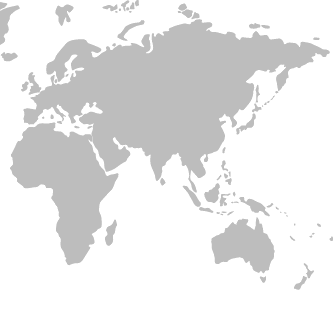  (a)	就資料一所顯示的2018年海運石油貿易量（以日通過百萬桶計算），將霍爾木茲海峽和馬六甲海峽與其他地方比較，當中有甚麼特點？(b) 	根據中華人民共和國海關總署2018年的資料，中國從中東地區（包括沙特阿拉伯、伊朗、伊拉克、科威特、阿曼、卡塔爾和阿聯酋等）輸入原油的進口量佔總進口量超過百分之四十。有關的海運石油大多會經過資料一所顯示的甚麼地方？(a) 	1.(b)答案述及的地方有甚麼共同特徵？(b) 		承上題，2.(a)答案述及的特徵使中國透過海運入口石油面對甚麽風險？工作紙五：「一帶一路」對國家安全（資源安全）帶來的機遇與挑戰資料一：資料來源：中國政府網（2020年12月21日）。。資料二：資料來源：中國一帶一路網，中華人民共和國國家發展和改革委員會、外交部、商務部（經國務院授權發布）聯合發布《推動共建絲綢之路經濟帶和21世紀海上絲綢之路的願景與行動》（2015年3月28日）。資料三：資料來源：中國政府網（2015年7月1日）。(a)	根據資料一，在「一帶一路」的框架下，有甚麼標誌性的能源重大項目建成投運？ (b) 		承上題，1.(a)答案所述的項目會否面對「活動二」2.(b)答案述及的風險？為甚麼？(a) 	1.(a)答案所述的項目屬於資料二提及的「一帶一路」哪一種合作重點的例子？(b) 	承上題，有關重點與資料三《中華人民共和國國家安全法》規定的「資源安全」哪一重點相關？(a)	在「一帶一路」的框架下，資料二提及「推進跨境電力與輸電通道建設，積極開展區域電網升級改造合作」的合作重點，資料一有甚麼相關例子？(b) 	承上題，3.(a)答案所述與資料三《中華人民共和國國家安全法》規定的「資源安全」哪一重點相關？工作紙六：	「一帶一路」對國家的經濟發展帶來的機遇與挑戰資料一：資料來源：中華人民共和國商務部（2019年10月）。《共同夢想—— “一帶一路” 故事叢書》第一輯〈比雷埃夫斯港的 “神話”〉，作者：宋冉 [希臘] 塞諾斯•裏亞古斯。資料二：資料來源：中華人民共和國商務部（2020年9月3日）。(a)    根據資料一，比雷埃夫斯港六大業務板塊先後投入運營，形成了甚麼？ (b) 	根據資料一，比雷埃夫斯港為來自亞洲從海上運來的貨物提供了甚麽優勢？ (a)   	根據資料一，除了設施老化和維修保養不當等問題，中遠海運在接手港口經營前還面對甚麽挑戰？ (b) 	承上題，中遠海運分別在 (i) 工作層面和 (ii) 日常生活層面，透過甚麽方法面對有關的挑戰？ (a)     	根據資料二，入駐位於泰國中部羅勇工業園的中國企業涉及哪些行業？ (b) 	承上題，該工業園對中國的製造業產生甚麼作用？  (a)     	根據資料二，中國企業面對哪兩項挑戰？ (b) 	承上題，中國企業將會如何應對4.(a)提及的挑戰？ 工作紙七：「一帶一路」對國家的文化交流帶來的機遇資料一：資料來源：中華人民共和國國防部（2019年4月26日）。資料二：資料來源：國際青年領袖對話。資料三：資料來源：中國一帶一路網（2021年10月29日）。(a)	根據資料一，在架設不同文明互學互鑒的橋梁方面，(i) 要開展哪些領域的人文合作？(ii) 加強哪些組織的往來？(iii) 密切哪些群體的交流？(b) 		承上題，1.(a)所述旨在形成一個怎樣的人文交流格局？(a)	參照資料一，資料二的「國際青年領袖對話」(i) 屬於哪類組織？(ii) 旨在推動甚麼群體的交流？(b) 	根據資料二，「國際青年領袖對話」透過甚麼活動讓來自不同文明的中外青年能更好地認識彼此、認識自己？ (a)	資料三述及的留學生 (i) 來自哪兩個國家？(ii) 這些國家位於七大洲中的哪一個？(b) 	根據資料三，有關的留學生是透過甚麽方法體會中國傳統文化？ (c) 	參照資料一，中國政府透過甚麽方法鼓勵留學生到中國學習和體會？ 工作紙八：「一帶一路」對國家的文化交流帶來的挑戰資料一：資料來源：中國一帶一路網（2020年7月13日）。資料二：資料來源：中國網  “一帶一路”  網（2020年7月20日）。(a)	根據資料一，對藝術家來說，文化藝術交流有甚麼重要性？ (b) 	根據資料一，“2020中歐國際文化藝術節” 的主辦單位透過甚麼方法減輕新冠肺炎疫情對文流的影響？(a)	根據資料一，在舉辦中歐國際文化藝術節前，波蘭的利平斯基音樂學院因為甚麼原因而對有關活動頗有顧慮？(b) 	承上題，活動的主辦單位透過甚麼方法消除了利平斯基音樂學院老師的疑慮？ (a)	根據資料二，在國際交往中，如果沒有語言共識和共同語言將會產生甚麼挑戰？(b) 	根據資料二，參與共建 “一帶一路” 的國家和地區在使用中文方面面對甚麽困難？(c) 	承上題，作者認為需要如何處理3.(b)答案述及的困難？(d) 	根據資料二，中國作爲中文母語國，可如何成為世界語言大家庭建設性的一員？參考資料人民網（2017年9月11日）。《 “主場外交” 助力中國戰略能力提升》，2017年9月11日。擷取自網頁http://theory.people.com.cn/BIG5/n1/2017/0911/c40531-29527704.html中國一帶一路網（2015年3月28日）。中華人民共和國國家發展和改革委員會、外交部、商務部（經國務院授權發布）聯合發布《推動共建絲綢之路經濟帶和21世紀海上絲綢之路的願景與行動》。擷取自網頁https://www.yidaiyilu.gov.cn/wcm.files/upload/CMSydylgw/201702/201702070519013.pdf中國一帶一路網（2019年9月9日）。《圖解：“一帶一路”倡議六年成績單》。擷取自網頁https://www.yidaiyilu.gov.cn/xwzx/gnxw/102792.htm中國一帶一路網（2021年10月9日）。《中國與所羅門群島簽署兩國政府間經濟技術合作協定》。擷取自網頁https://www.yidaiyilu.gov.cn/xwzx/hwxw/189515.htm中國一帶一路網（2021年10月26日）。《中企承建的孟加拉國帕亞拉大橋正式通車》。擷取自網頁https://www.yidaiyilu.gov.cn/xwzx/hwxw/193522.htm中國一帶一路網（2021年10月27日）。《陝西商洛—歐洲 “商洛核桃” 專列首發》。擷取自網頁https://www.yidaiyilu.gov.cn/xwzx/dfdt/193936.htm中國一帶一路網（2021年10月28日）。《中國—中東歐藝術高等教育國際聯盟成立》。擷取自網頁https://www.yidaiyilu.gov.cn/xwzx/hwxw/194292.htm中國一帶一路網（2022年2月7日）。《已同中國簽訂共建 “一帶一路” 合作文件的國家一覽》。擷取自網頁https://www.yidaiyilu.gov.cn/xwzx/roll/77298.htm中國政府網（2015年7月1日）。《中華人民共和國國家安全法（主席令第二十九號）》。擷取自網頁http://www.gov.cn/zhengce/2015-07/01/content_2893902.htm中國政府網（2020年12月21日）。國務院新聞辦公室《新時代的中國能源發展》白皮書。擷取自網頁http://www.gov.cn/zhengce/2020-12/21/content_5571916.htm中國網 “一帶一路” 網（2020年7月13日）。《中歐藝術 “雲交流” 熱度高  》。擷取自網頁https://www.yidaiyilu.gov.cn/xwzx/hwxw/136879.htm中國網 “一帶一路” 網（2020年7月20日）。《中文能力建設推動高質量共建“一帶一路”  》。擷取自網頁http://ydyl.china.com.cn/2020-07/20/content_76289727.htm中國網 “一帶一路” 網（2021年10月30日）。《非遺DIY讓留學生親近中國傳統文化》。擷取自網頁https://www.yidaiyilu.gov.cn/xwzx/hwxw/194695.htm中華人民共和國外交部（無日期）。《亞洲基礎設施投資銀行》。擷取自網頁https://www.fmprc.gov.cn/web/gjhdq_676201/gjhdqzz_681964/yzjcsstzyh_700178/gk_700180/中華人民共和國外交部（2021年5月24日）。《2021年5月24日外交部發言人趙立堅主持例行記者會》。擷取自網頁https://www.mfa.gov.cn/fyrbt_673021/jzhsl_673025/202105/t20210524_9171271.shtml中華人民共和國外交部（2021年7月19日）。《2021年7月19日外交部發言人趙立堅主持例行記者會》。擷取自網頁https://www.mfa.gov.cn/fyrbt_673021/jzhsl_673025/202107/t20210719_9171310.shtml中華人民共和國外交部（2021年9月6日）。《2021年9月6日外交部發言人汪文斌主持例行記者會》。擷取自網頁https://www.mfa.gov.cn/fyrbt_673021/jzhsl_673025/202109/t20210906_9171335.shtml中華人民共和國外交部（2021年10月25日）。《中華人民共和國主席習近平在中華人民共和國恢復聯合國合法席位50周年紀念會議上的講話》。擷取自網頁https://www.fmprc.gov.cn/web/ziliao_674904/zyjh_674906/202110/t20211025_9980825.shtml中華人民共和國商務部（2019年10月）。《共同夢想—— “一帶一路” 故事叢書》第一輯〈比雷埃夫斯港的 “神话” 〉。擷取自網頁http://www.mofcom.gov.cn/article/beltandroad/gr/chnindex.shtml中華人民共和國商務部（2020年9月3日）。《打造“一帶一路”沿線國家境外示範園區〉。擷取自網頁http://fec.mofcom.gov.cn/article/fwydyl/zgzx/202009/20200902997810.shtml中華人民共和國國防部（2019年4月26日）。《習近平出席第二屆  “一帶一路”國際合作高峰論壇開幕式並發表主旨演講》。擷取自網頁http://www.mod.gov.cn/big5/shouye/2019-04/26/content_4840512.htm國際青年領袖對話（無日期）。擷取自網頁http://www.globalyoungleadersdialogue.com/cn/《基本法》網站。《憲法》。擷取自網頁https://www.basiclaw.gov.hk/tc/index.html新華網（2013年9月7日）。《習近平發表重要演講  籲共建 “絲綢之路經濟帶”  》。擷取自網頁http://news.xinhuanet.com/world/2013-09/07/c_117272280.htm新華網（2013年10月3日）。《習近平主席在印尼國會發表重要演講》。擷取自網頁http://www.xinhuanet.com/world/xjpynghyj/新華網（2019年3月8日）。《王毅談第二屆 “一帶一路” 國際合作高峰論壇：共建 “一帶一路” 進程中一座新的里程碑》。擷取自網頁http://www.xinhuanet.com/politics/2019lh/2019-03/08/c_1124208451.htmStatista （2021年3月25日）。Global Oil Shipments Depend On Major Chokepoints。擷取自網頁https://www.statista.com/chart/18109/seaborne-oil-transiting-possible-chokepoints/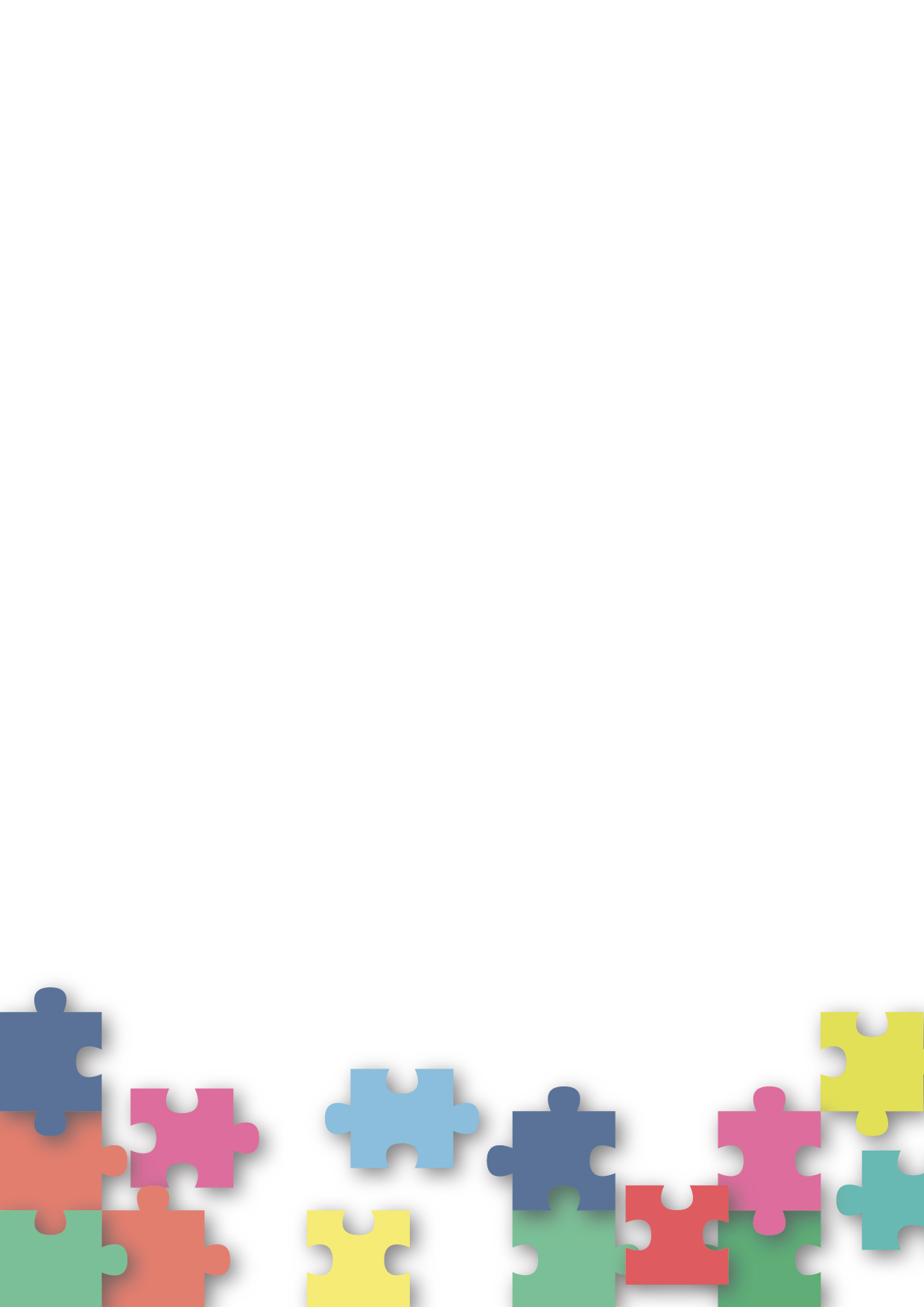 組合單元：走向世界的中國簡介頁3第一及第二課節教學設計頁4第三及第四課節教學設計頁6第一及第二課節學與教材料頁8第三及第四課節學與教材料頁26參考資料頁39簡介：作為全球第二大經濟體，中國在國際舞台越見活躍，參與不同的國際議題，例如跨國反恐怖主義、維持和平、核安全、氣候變化等，在不同層面與國際接軌。面對複雜多變的全球事務，中國的參與並不是全無障礙的，國與國之間存在著不同的利益，有合作的同時也存在互相角力。隨著中國經濟、科技、軍事等各方面實力的增長，它在國際舞台上的角色也變得越來越重要，與其他國家的關係也需要更多的磨合。教學目的：幫助學生了解國家如何參與國際事務，從而探討其對國家的影響，並關注國家的對外關係的最新發展。學習要點：國家外交政策的主要方針以「一帶一路」爲例，說明國家參與國際社會對國家的對外關係、國家安全（資源安全）、經濟發展和文化交流帶來的機遇與挑戰建議課節：4課節（40分鐘一課節）相關必須學習元素：國家的政治制度與對外關係相關單元：核心單元二十六：「走向世界的中國」基礎部分「參與國際事務」及延伸部分「外交政策」使用建議：這教材可配合「國家經濟的近期發展：粵港澳大灣區建設及『一帶一路』倡議」組合單元學與教資源使用課題：國家參與國際事務國家參與國際事務國家參與國際事務國家參與國際事務學習目標：認識國家外交政策的主要方針認識「一帶一路」的主要理念和重點認識「一帶一路」對國家的對外關係帶來的機遇與挑戰認識國家外交政策的主要方針認識「一帶一路」的主要理念和重點認識「一帶一路」對國家的對外關係帶來的機遇與挑戰認識國家外交政策的主要方針認識「一帶一路」的主要理念和重點認識「一帶一路」對國家的對外關係帶來的機遇與挑戰認識國家外交政策的主要方針認識「一帶一路」的主要理念和重點認識「一帶一路」對國家的對外關係帶來的機遇與挑戰知識／概念：知識／概念：技能：價值觀和態度：價值觀和態度：國家外交政策的主要方針「一帶一路」對外關係國家外交政策的主要方針「一帶一路」對外關係分析國民身份認同國家觀念共同福祉互相依賴尊重多元和平平等合作信任國民身份認同國家觀念共同福祉互相依賴尊重多元和平平等合作信任前備知識：在核心單元（十五）：「中國的經濟概況」、核心單元（十六）：「中國政府在經濟的角色」，以及核心單元（十七）：「中國區域經濟的發展」，學生已認識國家的經濟概況，並了解近年國家為推動經濟發展作出的規劃，重要政策的例子如「一帶一路」倡議、粵港澳大灣區建設等。在經濟發展的同時，國家在國際舞台上的角色越見活躍。學生在此背景下，可進一步了解參與國際事務對國家的對外關係、經濟發展，以及文化交流方面帶來的機遇與挑戰。在核心單元（十五）：「中國的經濟概況」、核心單元（十六）：「中國政府在經濟的角色」，以及核心單元（十七）：「中國區域經濟的發展」，學生已認識國家的經濟概況，並了解近年國家為推動經濟發展作出的規劃，重要政策的例子如「一帶一路」倡議、粵港澳大灣區建設等。在經濟發展的同時，國家在國際舞台上的角色越見活躍。學生在此背景下，可進一步了解參與國際事務對國家的對外關係、經濟發展，以及文化交流方面帶來的機遇與挑戰。在核心單元（十五）：「中國的經濟概況」、核心單元（十六）：「中國政府在經濟的角色」，以及核心單元（十七）：「中國區域經濟的發展」，學生已認識國家的經濟概況，並了解近年國家為推動經濟發展作出的規劃，重要政策的例子如「一帶一路」倡議、粵港澳大灣區建設等。在經濟發展的同時，國家在國際舞台上的角色越見活躍。學生在此背景下，可進一步了解參與國際事務對國家的對外關係、經濟發展，以及文化交流方面帶來的機遇與挑戰。在核心單元（十五）：「中國的經濟概況」、核心單元（十六）：「中國政府在經濟的角色」，以及核心單元（十七）：「中國區域經濟的發展」，學生已認識國家的經濟概況，並了解近年國家為推動經濟發展作出的規劃，重要政策的例子如「一帶一路」倡議、粵港澳大灣區建設等。在經濟發展的同時，國家在國際舞台上的角色越見活躍。學生在此背景下，可進一步了解參與國際事務對國家的對外關係、經濟發展，以及文化交流方面帶來的機遇與挑戰。建議課時探究步驟：教學活動：教師透過「工作紙一：國家外交政策的主要方針」，讓學生透過《憲法》和國家領導人的講話，認識國家外交政策的主要方針。 教學活動：教師透過「工作紙一：國家外交政策的主要方針」，讓學生透過《憲法》和國家領導人的講話，認識國家外交政策的主要方針。 教學活動：教師透過「工作紙一：國家外交政策的主要方針」，讓學生透過《憲法》和國家領導人的講話，認識國家外交政策的主要方針。 15分鐘探究步驟：教學活動：教師通過「活動一」，讓學生觀看「絲綢之路 一帶一路」和「東方第一大港 --  泉州」的視像片段，以認識「一帶一路」的歷史背景。教學活動：教師通過「活動一」，讓學生觀看「絲綢之路 一帶一路」和「東方第一大港 --  泉州」的視像片段，以認識「一帶一路」的歷史背景。教學活動：教師通過「活動一」，讓學生觀看「絲綢之路 一帶一路」和「東方第一大港 --  泉州」的視像片段，以認識「一帶一路」的歷史背景。10分鐘探究步驟：教學活動：教師透過「工作紙二：『一帶一路』的主要理念」，讓學生認識「一帶一路」的框架思路和「五通」的主要內容。教學活動：教師透過「工作紙二：『一帶一路』的主要理念」，讓學生認識「一帶一路」的框架思路和「五通」的主要內容。教學活動：教師透過「工作紙二：『一帶一路』的主要理念」，讓學生認識「一帶一路」的框架思路和「五通」的主要內容。15分鐘探究步驟：教學活動：教師透過「工作紙三：『一帶一路』對國家的對外關係帶來的機遇」，讓學生認識國家在推動「一帶一路」時堅持的發展思想和希望達成的成果。教學活動：教師透過「工作紙三：『一帶一路』對國家的對外關係帶來的機遇」，讓學生認識國家在推動「一帶一路」時堅持的發展思想和希望達成的成果。教學活動：教師透過「工作紙三：『一帶一路』對國家的對外關係帶來的機遇」，讓學生認識國家在推動「一帶一路」時堅持的發展思想和希望達成的成果。20分鐘探究步驟：教學活動：教師透過「工作紙四：『一帶一路』對國家的對外關係帶來的挑戰」，讓學生認識國家的對外關係所面的挑戰，包括與個別國家的關係轉變、其他國家的政權更迭、恐怖主義等。教學活動：教師透過「工作紙四：『一帶一路』對國家的對外關係帶來的挑戰」，讓學生認識國家的對外關係所面的挑戰，包括與個別國家的關係轉變、其他國家的政權更迭、恐怖主義等。教學活動：教師透過「工作紙四：『一帶一路』對國家的對外關係帶來的挑戰」，讓學生認識國家的對外關係所面的挑戰，包括與個別國家的關係轉變、其他國家的政權更迭、恐怖主義等。20分鐘學與教資源：工作紙一至四；活動一工作紙一至四；活動一工作紙一至四；活動一工作紙一至四；活動一課題：國家參與國際事務國家參與國際事務國家參與國際事務國家參與國際事務學習目標：認識「一帶一路」對國家安全（資源安全）帶來的機遇與挑戰認識「一帶一路」對國家的經濟發展帶來的機遇與挑戰認識「一帶一路」對國家的文化交流帶來的機遇認識「一帶一路」對國家安全（資源安全）帶來的機遇與挑戰認識「一帶一路」對國家的經濟發展帶來的機遇與挑戰認識「一帶一路」對國家的文化交流帶來的機遇認識「一帶一路」對國家安全（資源安全）帶來的機遇與挑戰認識「一帶一路」對國家的經濟發展帶來的機遇與挑戰認識「一帶一路」對國家的文化交流帶來的機遇認識「一帶一路」對國家安全（資源安全）帶來的機遇與挑戰認識「一帶一路」對國家的經濟發展帶來的機遇與挑戰認識「一帶一路」對國家的文化交流帶來的機遇知識／概念：知識／概念：技能：價值觀和態度：價值觀和態度：國家安全（資源安全）經濟發展文化交流國家安全（資源安全）經濟發展文化交流分析國民身份認同國家觀念共同福祉互相依賴尊重多元和平平等合作信任國民身份認同國家觀念共同福祉互相依賴尊重多元和平平等合作信任前備知識：在第一及第二課節，學生已認識國家外交政策的主要方針、「一帶一路」的主要理念和重點，以及「一帶一路」對國家的對外關係帶來的機遇與挑戰在第一及第二課節，學生已認識國家外交政策的主要方針、「一帶一路」的主要理念和重點，以及「一帶一路」對國家的對外關係帶來的機遇與挑戰在第一及第二課節，學生已認識國家外交政策的主要方針、「一帶一路」的主要理念和重點，以及「一帶一路」對國家的對外關係帶來的機遇與挑戰在第一及第二課節，學生已認識國家外交政策的主要方針、「一帶一路」的主要理念和重點，以及「一帶一路」對國家的對外關係帶來的機遇與挑戰建議課時探究步驟：教學活動：教師通過「活動二」，讓學生認識國家透過海運入口石油面對的風險。 教學活動：教師通過「活動二」，讓學生認識國家透過海運入口石油面對的風險。 教學活動：教師通過「活動二」，讓學生認識國家透過海運入口石油面對的風險。 8分鐘探究步驟：教學活動：教師透過「工作紙五：『一帶一路』對國家安全（資源安全）帶來的機遇與挑戰」，讓學生了解「絲綢之路經濟帶」的建設，有助提升國家陸路運輸通道的能力，減低過往過於依賴海上運輸通道的情況，從而明白「一帶一路」倡議如何增強保障資源安全。教學活動：教師透過「工作紙五：『一帶一路』對國家安全（資源安全）帶來的機遇與挑戰」，讓學生了解「絲綢之路經濟帶」的建設，有助提升國家陸路運輸通道的能力，減低過往過於依賴海上運輸通道的情況，從而明白「一帶一路」倡議如何增強保障資源安全。教學活動：教師透過「工作紙五：『一帶一路』對國家安全（資源安全）帶來的機遇與挑戰」，讓學生了解「絲綢之路經濟帶」的建設，有助提升國家陸路運輸通道的能力，減低過往過於依賴海上運輸通道的情況，從而明白「一帶一路」倡議如何增強保障資源安全。16分鐘探究步驟：教學活動：教師透過「工作紙六：『一帶一路』對國家的經濟發展帶來的機遇與挑戰」，讓學生從境外港口和工業園區看「一帶一路」對國家的經濟發展帶來的機遇與挑戰。教學活動：教師透過「工作紙六：『一帶一路』對國家的經濟發展帶來的機遇與挑戰」，讓學生從境外港口和工業園區看「一帶一路」對國家的經濟發展帶來的機遇與挑戰。教學活動：教師透過「工作紙六：『一帶一路』對國家的經濟發展帶來的機遇與挑戰」，讓學生從境外港口和工業園區看「一帶一路」對國家的經濟發展帶來的機遇與挑戰。16分鐘探究步驟：教學活動：教師透過「工作紙七：『一帶一路』對國家的文化交流帶來的機遇」，讓學生透過不同例子初步認識國家如何把握「一帶一路」對文化交流方面所帶來的機遇。教學活動：教師透過「工作紙七：『一帶一路』對國家的文化交流帶來的機遇」，讓學生透過不同例子初步認識國家如何把握「一帶一路」對文化交流方面所帶來的機遇。教學活動：教師透過「工作紙七：『一帶一路』對國家的文化交流帶來的機遇」，讓學生透過不同例子初步認識國家如何把握「一帶一路」對文化交流方面所帶來的機遇。20分鐘探究步驟：教學活動：教師透過「工作紙八：『一帶一路』對國家的文化交流帶來的挑戰」，讓學生透過不同例子，初步認識國家透過「一帶一路」推動文化交流時所面對的挑戰。教學活動：教師透過「工作紙八：『一帶一路』對國家的文化交流帶來的挑戰」，讓學生透過不同例子，初步認識國家透過「一帶一路」推動文化交流時所面對的挑戰。教學活動：教師透過「工作紙八：『一帶一路』對國家的文化交流帶來的挑戰」，讓學生透過不同例子，初步認識國家透過「一帶一路」推動文化交流時所面對的挑戰。20分鐘學與教資源：工作紙五至八；活動二工作紙五至八；活動二工作紙五至八；活動二工作紙五至八；活動二《憲法》 序言[第十一自然段]中國革命、建設、改革的成就是同世界人民的支持分不開的。中國的前途是同世界的前途緊密地聯繫在一起的。中國堅持獨立自主的對外政策，堅持互相尊重主權和領土完整、互不侵犯、互不干涉內政、平等互利、和平共處的五項原則，堅持和平發展道路，堅持互利共贏開放戰略，發展同各國的外交關係和經濟、文化交流，推動構建人類命運共同體；堅持反對帝國主義、霸權主義*、殖民主義^，加强同世界各國人民的團結，支持被壓迫民族和發展中國家爭取和維護民族獨立、發展民族經濟的正義鬥爭，爲維護世界和平和促進人類進步事業而努力。中華人民共和國主席習近平在中華人民共和國恢復聯合國合法席位50周年紀念會議上的講話… …當前，世界百年未有之大變局加速演進，和平發展進步力量不斷增長。我們應該順應歷史大勢，堅持合作、不搞對抗，堅持開放、不搞封閉，堅持互利共贏、不搞零和博弈，堅决反對一切形式的霸權主義和强權政治，堅决反對一切形式的單邊主義和保護主義。——我們應該大力弘揚和平、發展、公平、正義、民主、自由的全人類共同價值，共同爲建設一個更加美好的世界提供正確理念指引。和平與發展是我們的共同事業，公平正義是我們的共同理想，民主自由是我們的共同追求。世界是豐富多彩的，多樣性是人類文明的魅力所在，更是世界發展的活力和動力之源。 “非盡百家之美，不能成一人之奇。” 文明沒有高下、優劣之分，只有特色、地域之別，只有在交流中才能融合，在融合中才能進步。一個國家走的道路行不行，關鍵要看是否符合本國國情，是否順應時代發展潮流，能否帶來經濟發展、社會進步、民生改善、社會穩定，能否得到人民支持和擁護，能否爲人類進步事業作出貢獻。——我們應該携手推動構建人類命運共同體，共同建設持久和平、普遍安全、共同繁榮、開放包容、清潔美麗的世界。人類是一個整體，地球是一個家園。任何人、任何國家都無法獨善其身。人類應該和衷共濟、和合共生，朝著構建人類命運共同體方向不斷邁進，共同創造更加美好未來。推動構建人類命運共同體，不是以一種制度代替另一種制度，不是以一種文明代替另一種文明，而是不同社會制度、不同意識形態、不同歷史文化、不同發展水平的國家在國際事務中利益共生、權利共享、責任共擔，形成共建美好世界的最大公約數。——我們應該堅持互利共贏，共同推動經濟社會發展更好造福人民。中國古人說： “爲治之本，務在於安民；安民之本，在於足用。” 推動發展、安居樂業是各國人民共同願望。爲了人民而發展，發展才有意義；依靠人民而發展，發展才有動力。世界各國應該堅持以人民爲中心，努力實現更高質量、更有效率、更加公平、更可持續、更爲安全的發展。要破解發展不平衡不充分問題，提高發展的平衡性、協調性、包容性。要增强人民發展能力，形成人人參與、人人享有的發展環境，創造發展成果更多更公平惠及每一個國家每一個人的發展局面。不久前，我在第七十六届聯合國大會上提出全球發展倡議，希望各國共同努力，克服新冠肺炎疫情對全球發展的衝擊，加快落實2030年可持續發展議程，構建全球發展共同體。… …互相尊重主權和領土完整、互不侵犯、互不干涉內政、平等互利、和平共處。人類命運共同體。(i)	堅持合作、開放、互利共贏。(ii)	不搞對抗、封閉、零和博弈。(iii)	堅决反對一切形式的霸權主義和强權政治、一切形式的單邊主	義和保護主義。為共同爲建設一個更加美好的世界提供正確理念指引。人類文明沒有高下、優劣之分，只有特色、地域之別，只有在交流中才能融合，在融合中才能進步。持久和平、普遍安全、共同繁榮、開放包容、清潔美麗的世界。利益共生、權利共享、責任共擔，形成共建美好世界的最大公約數。推動發展、安居樂業。提高發展的平衡性、協調性、包容性。絲綢、瓷器。番薯、粟米、馬鈴薯。泉州曾是古代海上絲綢之路的起點。因為它是具有阿拉伯建築風格的清真寺。2013年9月7日，習近平主席在哈薩克斯坦的納扎爾巴耶夫大學發表演講：「爲了使我們歐亞各國經濟聯繫更加緊密、相互合作更加深入、發展空間更加廣闊，我們可以用創新的合作模式，共同建設『絲綢之路經濟帶』。」2013年10月3日，習近平主席在印尼國會發表演講：「東南亞地區自古以來就是『海上絲綢之路』的重要樞紐，中國願同東盟國家加强海上合作，使用好中國政府設立的中國—東盟海上合作基金，發展好海洋合作夥伴關係，共同建設『21世紀海上絲綢之路』。」三、框架思路“一帶一路” 是促進共同發展、實現共同繁榮的合作共贏之路，是增進理解信任、加强全方位交流的和平友誼之路。中國政府倡議，秉持和平合作、開放包容、互學互鑒、互利共贏的理念，全方位推進務實合作，打造政治互信、經濟融合、文化包容的利益共同體、命運共同體和責任共同體。“一帶一路” 貫穿亞歐非大陸，一頭是活躍的東亞經濟圈，一頭是發達的歐洲經濟圈，中間廣大腹地國家經濟發展潜力巨大。絲綢之路經濟帶重點暢通中國經中亞、俄羅斯至歐洲（波羅的海）；中國經中亞、西亞至波斯灣、地中海；中國至東南亞、南亞、印度洋。21世紀海上絲綢之路重點方向是從中國沿海港口過南海到印度洋，延伸至歐洲；從中國沿海港口過南海到南太平洋。根據 “一帶一路” 走向，陸上依托國際大通道，以沿綫中心城市爲支撑，以重點經貿産業園區爲合作平台，共同打造新亞歐大陸橋、中蒙俄、中國－中亞－西亞、中國－中南半島等國際經濟合作走廊；海上以重點港口爲節點，共同建設通暢安全高效的運輸大通道。中巴、孟中印緬兩個經濟走廊與推進 “一帶一路” 建設關聯緊密，要進一步推動合作，取得更大進展。… …四、合作重點沿綫各國資源禀賦各異，經濟互補性較强，彼此合作潛力和空間很大。以政策溝通、設施聯通、貿易暢通、資金融通、民心相通爲主要內容，重點在以下方面加强合作。政策溝通。加强政策溝通是 “一帶一路” 建設的重要保障。加强政府間合作，積極構建多層次政府間宏觀政策溝通交流機制，深化利益融合，促進政治互信，達成合作新共識。沿綫各國可以就經濟發展戰略和對策進行充分交流對接，共同制定推進區域合作的規劃和措施，協商解决合作中的問題，共同爲務實合作及大型項目實施提供政策支持。設施聯通。基礎設施互聯互通是 “一帶一路” 建設的優先領域。在尊重相關國家主權和安全關切的基礎上，沿綫國家宜加强基礎設施建設規劃、技術標準體系的對接，共同推進國際骨幹通道建設，逐步形成連接亞洲各次區域以及亞歐非之間的基礎設施網絡。强化基礎設施綠色低碳化建設和運營管理，在建設中充分考慮氣候變化影響。… …貿易暢通。投資貿易合作是 “一帶一路” 建設的重點內容。宜著力研究解决投資貿易便利化問題，消除投資和貿易壁壘，構建區域內和各國良好的營商環境，積極同沿綫國家和地區共同商建自由貿易區，激發釋放合作潛力，做大做好合作 “蛋糕”。… …資金融通。資金融通是 “一帶一路” 建設的重要支撑。深化金融合作，推進亞洲貨幣穩定體系、投融資體系和信用體系建設。擴大沿綫國家雙邊本幣互換、結算的範圍和規模。推動亞洲債券市場的開放和發展。共同推進亞洲基礎設施投資銀行、金磚國家開發銀行籌建，有關各方就建立上海合作組織融資機構開展磋商。加快絲路基金組建運營。… …哈薩克斯坦。印尼。合作和共同建設。提示：東南亞、南亞、中亞、西亞、南太平洋、南海、印度洋、波斯灣、地中海、俄羅斯、歐洲利益共同體、命運共同體和責任共同體。(i) 	以沿綫中心城市為支撑。(ii) 	以重點經貿産業園區為合作平台。(i) 	以重點港口為節點。(ii) 	共同建設通暢安全高效的運輸大通道。政策溝通、設施聯通、貿易暢通、資金融通、民心相通。「一帶一路」的主要內容(a)2021年10月27日，來自中國、塞爾維亞、波黑、黑山和羅馬尼亞的14家教育和社會機構代表舉行綫上會議，宣布成立中國—中東歐藝術高等教育國際聯盟，旨在加强藝術創新合作。資料來源：中國一帶一路網。民心相通(b)2021年10月26日，伴隨著汽笛轟鳴，首趟商洛—歐洲  “商洛核桃” 專列從陝西商洛陸港集團發出。700餘噸商洛核桃産品搭載此專列，經西安走出國門，發往哈薩克斯坦等中亞、歐洲國家。資料來源：中國一帶一路網。貿易暢通(c)2021年10月24日，由來自中國的龍建路橋股份有限公司承建的孟加拉國帕亞拉大橋日前正式通車。資料來源：中國一帶一路網。設施聯通(d)2021年10月6日，中國駐所羅門群島大使李明與所羅門群島總理兼代理財政部長索加瓦雷在總理府共同簽署兩國政府間經濟技術合作協定。資料來源：中國一帶一路網。政策溝通(e)中國於2013年10月首次倡議籌建亞洲基礎設施投資銀行。2016年1月開業。其宗旨為通過在基礎設施及其他生産性領域的投資，促進亞洲經濟可持續發展、創造財富並改善基礎設施互聯互通；與其他多邊和雙邊開發機構緊密合作，推進區域合作和夥伴關係，應對發展挑戰。資料來源：中華人民共和國外交部。資金融通2017年5月第一屆291,6002792017年5月第一屆國家的元首和首腦出席1,600多名代表參會形成5大類279項務實成果2019年4月第二屆386,0002832019年4月第二屆國家的元首和首腦出席6,000餘名外賓參會形成6大類283項務實成果十三屆全國人大二次會議新聞中心於2019年3月8日（星期五）10時在梅地亞中心新聞發布廳舉行記者會，邀請國務委員兼外交部長王毅就 “中國外交政策和對外關係” 相關問題回答中外記者提問。王毅：… …在各方的熱切期盼下，第二屆 “一帶一路” 國際合作高峰論壇已經確定將於2019年4月下旬在北京舉辦。這是今年中國最重要的主場外交，也將是又一次全球矚目的國際盛會。… … 資料來源：新華網（2019年3月8日）。為何世界各國競相爭取主辦這些重要的多邊峰會？這實際上也體現了 “主場外交” 的價值所在，可以利用主場便利在議程設置、人員安排、媒體宣傳等多方面發揮積極引導作用。 “主場外交” 的價值在於東道主可以利用主場的天時、地利、人和等多種優勢，掌握或增强國際話語權，擬定有利於本國的議題或議程，推動制定有利於本國的國際規則或秩序，從而實現本國的外交目標。具體而言，“主場外交” 的價值主要體現在四個方面：一是議程設置的先導性﹔二是理念輸出的便利性﹔三是國際合作的規模性﹔四是媒介影響的引導性。資料來源：人民網（2017年9月11日）。齊心開創共建 “一帶一路” 美好未來——在第二屆 “一帶一路” 國際合作高峰論壇開幕式上的主旨演講（2019年4月26日，北京）中華人民共和國主席　習近平… …——我們要秉持共商共建共享原則，倡導多邊主義，大家的事大家商量著辦，推動各方各施所長、各盡所能，通過雙邊合作、三方合作、多邊合作等各種形式，把大家的優勢和潛能充分發揮出來，聚沙成塔、積水成淵。——我們要堅持開放、綠色、廉潔理念，不搞封閉排他的小圈子，把綠色作爲底色，推動綠色基礎設施建設、綠色投資、綠色金融，保護好我們賴以生存的共同家園，堅持一切合作都在陽光下運作，共同以零容忍態度打擊腐敗。我們發起了《廉潔絲綢之路北京倡議》，願同各方共建風清氣正的絲綢之路。——我們要努力實現高標準、惠民生、可持續目標，引入各方普遍支持的規則標準，推動企業在項目建設、運營、採購、招投標等環節按照普遍接受的國際規則標準進行，同時要尊重各國法律法規。要堅持以人民爲中心的發展思想，聚焦消除貧困、增加就業、改善民生，讓共建 “一帶一路” 成果更好惠及全體人民，爲當地經濟社會發展作出實實在在的貢獻，同時確保商業和財政上的可持續性，做到善始善終、善作善成。… …148個國家和32個國際組織。合作基礎堅實、合作體量較大、合作意願強烈的國家。出席的國家元首和首腦、外賓的數目增加，成果的類型和項目數目均有所增加。國際共識持續擴大。北京。主場外交。天時、地利、人和等多種優勢。共商共建共享原則和多邊主義。開放、綠色、廉潔。普遍接受的國際規則標準。(i) 	堅持以人民為中心。(ii) 	聚焦達成消除貧困、增加就業、改善民生的成果。掌握或增強國際話語權，擬定有利於本國的議題或議程，推動制定有利於本國的國際規則或秩序，從而實現本國的外交目標。2021年5月24日外交部發言人趙立堅主持例行記者會法新社記者：	上周六，立陶宛方面表示將退出中國與中東歐合作機制*，稱中方有關倡議在歐盟製造了分裂。中方對此有何評論？是否將採取報復措施？趙立堅：	中國—中東歐國家合作是中國同中東歐國家共同倡議成立的跨區域合作機制，符合各方合作共贏、共謀發展的願望，9年來取得了豐碩的成果，爲各國人民帶來實實在在的利益。各方在推進合作過程中一貫秉持協商自願、共商共建、開放包容的原則，堅持中國—中東歐國家合作是中歐關係有益和重要補充的定位，歡迎同其他國際組織和國家在合作框架內開展合作。當前，中國—中東歐國家領導人峰會各項成果穩步落實。中方願同各方繼續共享發展機遇和合作成果，推動中國—中東歐國家合作行穩致遠。中國—中東歐國家合作符合各方共同利益，機制成立9年來成果豐碩，不會因個別事件受影響。相信在機製成員國共同努力下，中國—中東歐國家合作必將爲有關國家人民帶來更多福祉。2021年9月6日外交部發言人汪文斌主持例行記者會彭博社記者：	中方對幾內亞*軍事政變有何評論？可否介紹中方立場和反應？汪文斌：	我們密切關注幾內亞形勢發展，注意到非盟#和西非國家經濟共同體^有關表態。中方反對政變奪權，呼籲立即釋放孔戴總統。我們希望各方保持冷靜克制，從幾內亞國家和人民的根本利益出發，通過對話協商解决相關問題，維護幾國內和平與穩定。2021年7月19日外交部發言人趙立堅主持例行記者會中新社記者：	7月14日，巴基斯坦*開普省達蘇水電站項目中方通勤班車爆炸，造成多名中巴人員傷亡。目前尚無任何組織或個人宣稱對此次事件負責。我注意到，有分析認爲這一事件同今年4月21日發生在巴基斯坦奎達某酒店的爆炸襲擊事件有關聯，可能係塔利班所爲。其觀點是塔利班曾宣稱對4月21日恐襲事件負責，而事發時中國大使即將抵達酒店。當然，這一分析好像把 “巴基斯坦塔利班” 和阿富汗塔利班混淆了，他還提及阿富汗塔利班近日涉華友好表態，懷疑塔利班在對華玩軟硬兩手。請問中方對此有何評論？趙立堅：	中方高度關注並强烈譴責7月14日在巴基斯坦發生的汽車爆炸事件。目前中方跨部門聯合工作組正同巴方一道密集開展工作。相信中巴雙方一定能查明真相，將凶手繩之以法。中方將繼續堅定支持巴方反恐努力，切實保障在巴中國人員和機構的安全。	你關於 “巴基斯坦塔利班” 和阿富汗塔利班的認識是客觀的，兩者是不一樣的。 “巴基斯坦塔利班” 是巴基斯坦政府和國際社會普遍認定的恐怖組織，其承認參與製造了包括奎達酒店爆炸在內的多起恐怖襲擊。阿富汗塔利班稱自己是一個政治、軍事組織，公開表示禁止任何組織或個人利用阿富汗領土威脅其他國家，近年同阿富汗政府和國際社會保持著對話接觸。恐怖主義是全人類的公敵。中方願與國際社會加强反恐合作，維護世界和平與安寧。立陶宛方面表示將退出中國與中東歐合作機制。因爲有關機制符合各方合作共贏、共謀發展的願望，9年來取得了豐碩的成果，爲各國人民帶來實實在在的利益；而且各方在推進合作過程中一貫秉持協商自願、共商共建、開放包容的原則。已簽署共建  “一帶一路”  諒解備忘錄的幾內亞發生軍事政變。中國反對政變奪權，並希望各方保持冷靜克制，通過對話協商解决相關問題。反對以非憲政方式更迭政權。恐怖襲擊。中方跨部門聯合工作組正同巴方一道密集開展工作，以查明真相， 將凶手繩之以法。另外，將繼續堅定支持巴方反恐努力，切實保障在巴中國人員和機構的安全。中方願與國際社會加强反恐合作。兩個海峽的貿易量遠高於其他地方。霍爾木茲海峽和馬六甲海峽。被夾在兩塊陸地之間的狹窄航道。有關的狹窄航道容易受到封鎖，運載石油的船隻無法通行。《新時代的中國能源發展》中華人民共和國國務院新聞辦公室（2020年12月）七、全方位加强能源國際合作（二）著力推進共建 “一帶一路” 能源合作中國秉持共商共建共享原則，堅持開放、綠色、廉潔理念，努力實現高標準、惠民生、可持續的目標，同各國在共建 “一帶一路” 框架下加强能源合作，在實現自身發展的同時更多惠及其他國家和人民，爲推動共同發展創造有利條件。… …加强能源基礎設施互聯互通。積極推動跨國、跨區域能源基礎設施聯通，爲能源資源互補協作和互惠貿易創造條件。中俄、中國－中亞、中緬油氣管道等一批標誌性的能源重大項目建成投運，中國與周邊7個國家實現電力聯網，能源基礎設施互聯互通水平顯著提升，在更大範圍內促進能源資源優化配置，促進區域國家經濟合作。提高全球能源可及性。積極推動 “確保人人獲得負擔得起的、可靠和可持續的現代能源” 可持續發展目標的國內落實，積極參與能源可及性國際合作，採用多種融資模式爲無電地區因地制宜開發併網、微網和離網電力項目，爲使用傳統炊事燃料的地區捐贈清潔爐灶，提高合作國能源普及水平，惠及當地民生。四、合作重點… …加强能源基礎設施互聯互通合作，共同維護輸油、輸氣管道等運輸通道安全，推進跨境電力與輸電通道建設，積極開展區域電網升級改造合作。… …《中華人民共和國國家安全法》（2015年7月1日第十二届全國人民代表大會常務委員會第十五次會議通過）第二章 維護國家安全的任務第二十一條國家合理利用和保護資源能源，有效管控戰略資源能源的開發，加强戰略資源能源儲備，完善資源能源運輸戰略通道建設和安全保護措施，加强國際資源能源合作，全面提升應急保障能力，保障經濟社會發展所需的資源能源持續、可靠和有效供給。中俄、中國－中亞、中緬油氣管道。不會，因為這些項目是透過陸路進行運輸，不會經霍爾木茲海峽和馬六甲海峽的狹窄航道。加强能源基礎設施互聯互通合作。完善資源能源運輸戰略通道建設和安全保護措施。中國與周邊7個國家實現電力聯網。加强國際資源能源合作。… …十多年前的全球金融危機，讓希臘比雷埃夫斯港經歷了 “至暗時刻”。所有人都在降薪和失業的陰影籠罩下焦慮不安… …絕大多數設備得不到及時維修和保養，使用記錄也不知去向；集裝箱堆場混亂不堪，靠港船舶壓港嚴重，港區門口卡車堵塞長達5公里；一批批船東棄港而去，客戶幾乎流失殆盡… …進駐伊始，中遠海運就發布《告員工書》，管理層鄭重承諾：中國管理團隊不會拿走這裏的一草一木、一石一柱。比港過去屬於、現在屬於、未來也將永遠屬於希臘人民。中遠海運管理團隊不會超過七名中國人，其他所有崗位都屬於希臘員工。接手港口經營後，中遠海運與本地員工一起奮力開拓。當地市場有限，管理層就帶著大家集中精力拓展國際市場；貨源不多，就設法多拉中轉貨物；設施老化，就親力親爲帶頭搶修更換… …員工看在眼裏，記在心裏，疑慮在逐漸消除，人心在迅速凝聚。員工午餐不方便，公司就提供免費午餐並讓員工自主管理餐廳。爲弘揚中希文明相近的 “家” 文化傳統，新年時邀請工人們參加聚會，爲員工家中學習優秀的孩子們頒發獎學金… …如沐春風的管理方式，讓信任升級爲融合，進而轉化成更加强大的發展合力。“他們不是來搶我們飯碗的，反而創造了更多就業機會。不到半年，比港就開始連續單月盈利了，他們做到了多年來我們想做而沒有做到的事情。” 如今已是公司商務經理的塔索斯充滿敬意，心悅誠服。… …經過十年的辛苦耕耘，中遠海運在這個擁有無數古老神話的國度創造了現代版的 “比港神話”。二號、三號碼頭先後得到翻建和擴建；配備世界一流的裝卸運輸設備，管理服務有了質的飛躍；“集裝箱碼頭” “郵輪碼頭” “汽車碼頭” “修造船” “渡輪碼頭” 以及 “物流倉儲” 六大業務板塊先後投入運營，形成了覆蓋航運、港口、綜合物流的整條産業鏈。散失的船東重新回到比港。集裝箱航運業的三大聯盟都已成爲比港的長期客戶，保證了每月挂靠船舶200艘次的穩定業務量。他們還帶來了15條遠洋主幹航綫、51條歐洲地區支綫等更多資源。2018年，比港集裝箱吞吐量已經從中遠海運參與經營前的68萬標箱提升至491萬標箱，在全球港口中的排名由第93位躍升至第32位；橋吊裝卸速度從每小時15標箱提高到27標箱，位列歐洲港口前茅。… …比港連接著數條海上航綫，海上運來的貨物，在比港靠岸後，如果通過鐵路運送到歐洲內陸國家，運輸時間將比其他傳統路綫大大縮短，費用也大大降低。爲此，中遠海運整合海上航綫網絡與比港樞紐港建設兩方面的綜合優勢，啓動中歐陸海快綫，將傳統西北歐海鐵聯運的運輸周期縮短了7-11天。目前，中歐陸海快綫每周運行班列已經達到17班，覆蓋了9個國家1500個內陸點，讓整個歐洲內陸的連接更加高效、便捷了。… …打造 “一帶一路” 沿綫國家境外示範園區… …泰中羅勇工業園地處 “東部經濟走廊” 核心區域，也是中國首批境外經貿合作區之一。… …步入泰中羅勇工業園，到處綠意盎然，辦公樓與廠房鱗次櫛比。入駐的中國企業涉及光伏、汽配、建材等衆多行業。作爲中國首批境外經貿合作區之一，羅勇工業園的中資企業數量從建園之初的30多家發展到現在的150多家，泰籍員工3萬餘人，帶動中國企業對泰投資40億美元，累計工業産值超160億美元，成爲中國傳統優勢産業在泰國的産業集群中心與製造業出口基地。… …疫情在一定程度上會加速全球供應鏈重構，並推動全球製造業格局調整。具有强大實力的中國企業，在經歷了 “貿易戰” 以及叠加這次疫情嚴重蔓延的影響，將會考量加速在境外建立生産基地，也會更多地思考全球供應鏈的安全布局，從而加快企業轉型升級和企業全球化步伐。… …形成了覆蓋航運、港口、綜合物流的整條産業鏈。這些貨物在比港靠岸後，如果通過鐵路運送到歐洲內陸國家，運輸時間將比其他傳統路綫大大縮短，費用也大大降低。當地人對該公司有疑慮，例如來「搶飯碗」。(i) 	承諾管理團隊不會超過七名中國人，其他所有崗位都屬於希臘員工；工作時與當地員工一起奮力開拓，凡事親力親爲。(ii) 	提供免費午餐並讓員工自主管理餐廳；弘揚中希文明相近的 “家”文化傳統，新年時邀請工人們參加聚會，爲員工家中學習優秀的孩子們頒發獎學金。光伏、汽配、建材等。它成爲中國傳統優勢産業在泰國的産業集群中心與製造業出口基地。 “貿易戰” 和疫情。將會考量加速在境外建立生産基地，也會更多地思考全球供應鏈的安全布局，從而加快企業轉型升級和企業全球化步伐。齊心開創共建 “一帶一路” 美好未來——在第二屆 “一帶一路” 國際合作高峰論壇開幕式上的主旨演講（2019年4月26日，北京）中華人民共和國主席　習近平… …我們要積極架設不同文明互學互鑒的橋梁，深入開展教育、科學、文化、體育、旅遊、衞生、考古等各領域人文合作，加强議會、政黨、民間組織往來，密切婦女、青年、殘疾人等群體交流，形成多元互動的人文交流格局。未來5年，中國將邀請共建 “一帶一路” 國家的政黨、智庫、民間組織等1萬名代表來華交流。我們將鼓勵和支持沿綫國家社會組織廣泛開展民生合作，聯合開展一系列環保、反腐敗等領域培訓項目，深化各領域人力資源開發合作。我們將持續實施 “絲綢之路” 中國政府獎學金項目，舉辦 “一帶一路” 青年創意與遺產論壇、青年學生 “漢語橋” 夏令營等活動。我們還將設立共建 “一帶一路” 國際智庫合作委員會、新聞合作聯盟等機制，匯聚各方智慧和力量。… …“國際青年領袖對話” 項目由全球化智庫和當代中國與世界研究院共同發起，旨在爲不同文明、不同國家、不同領域的國際青年搭建交流思想、互學互鑒、增進友誼的對話平台，倡導各國青年發揚人類命運共同體理念，爲完善全球治理彙聚更多國際化、年輕化、多元化力量。2020年12月15日，“國際青年領袖對話” 項目在北京正式啓動。… …來自二十餘個國家的近百位跨國公司、高校、智庫、媒體等不同領域的傑出青年參加了啓動儀式，突顯了項目的國際性、多邊性和影響力。國際青年中國行將在4、5月份，圍繞開放創新、生態保護、脫貧攻堅、文明交流等不同主題，邀請在華的各國青年到中國國內開展有趣味、有特色的參訪和交流活動，探尋最美麗的中國江河與大地，體味燦爛悠久、兼收並蓄的中華文明，感受中國人民對美好生活最真切、最樸素的嚮往，相信在感受美景、美食和遠方之中，來自不同文明的中外青年能更好地認識彼此、認識自己。等到全球疫情好轉，我們還將邀請更多的海外青年朋友們來中國參訪和交流。非遺DIY讓留學生親近中國傳統文化（2021年10月29日）… …日前，廣東省少兒美育藝術研究院的老師王錦麗在廣州圖書館創客空間主持 “藝術周末” 公益活動，帶領大家體驗中國國家級非物質文化遺産——扎染製作全過程。來自莫桑比克的路易斯看著王錦麗展示的扎染作品，特別想動手試一試。在他的故鄉，婦女們節慶時也會穿上用類似工藝製作的長裙。不同的是，莫桑比克的長裙五顔六色，而中國的扎染通常只有一個顔色——靛藍。借助廣東金融學院教師董越的翻譯，路易斯知道了染料的多少决定著藍色的深淺，布料的捆扎方式决定圖案的樣式。… …中國傳統文化課是廣東金融學院國際教育學院留學生的必修課。 “上好文化課，光聽是遠遠不够的。” 董越說， “去體驗，去製作，去交流，才能讓留學生們切身體會到中國傳統文化的博大精深。”爲了讓中國傳統文化課更加豐富多彩，廣州圖書館、嶺南古村車陂村都成了廣東金融學院 “多元文化教育實踐基地”，不少非遺項目傳承人被請來給留學生們當老師。醒獅鑼鼓、中國功夫、壓花藝術… …留學生們可以接觸到多樣的中國傳統文化。 “在中國生活和學習真的太有意思了，我迫不及待地想和家人們分享這些新鮮事！” 來自幾內亞的留學生白易杰說。(i) 	開展教育、科學、文化、體育、旅遊、衞生、考古等各領域的人文合作。(ii) 	加强議會、政黨、民間組織的往來。(iii) 密切婦女、青年、殘疾人等群體的交流。多元互動。(ii) 	屬於民間組織。(iii) 旨在推動青年的交流。有趣味、有特色的參訪和交流活動。(i) 	莫桑比克和幾內亞。(ii) 非洲。體驗、製作、交流。「絲綢之路」 中國政府獎學金。中歐藝術 “雲交流” 熱度高… …按照原計劃，由中國人民對外友好協會主辦、中歐國際文化藝術節組委會承辦的 “2020中歐國際文化藝術節”，本來要在德國波恩舉辦。受新冠肺炎疫情影響，藝術節已改爲綫上交流。目前，藝術節正在進行綫上作品徵集及優秀作品展示活動，還將組織中國和歐洲衆多藝術愛好者進行綫上交流展示，活動涉及聲樂、鋼琴、舞蹈、器樂（西洋、民族）、西洋打擊樂、指揮、合唱、語言等多種藝術類別。… …“我們要把中國最專業的文化藝術帶去歐洲，讓歐洲人瞭解中國文化藝術發展的最新情况。” 金惠子說，中國文化藝術需要向海外進行高層次展示與推廣。對藝術家來說，交流是提高藝術水平的必要方式之一。此外，許多中國學生通過活動對歐洲音樂學校加深了瞭解，這些歷史悠久的歐洲音樂院校也因此吸引了更多優秀的中國學生。去年，中歐國際文化藝術節波蘭站在波蘭弗羅茨瓦夫市利平斯基音樂學院舉辦，來自中國全國的11所音樂學院及部分綜合性高校的師生參與了活動。此次藝術節舉辦之前，利平斯基音樂學院沒有與中國音樂高校舉辦過交流活動，因而對藝術節能否成功舉辦、藝術節是否具有國際影響力和專業度頗有顧慮。因此，他們要求參賽的中國學生必須是專業音樂學院的大學生，具有良好的音樂素養。爲消除疑慮，組委會邀請了3位利平斯基音樂學院老師來到中國，與中央音樂學院、中國音樂學院、首都師範大學等高校進行交流。雖然語言不通，但藝術是相通的。通過此次交流，他們瞭解了中國藝術院校師生的專業水平，並敲定了合作中文能力建設推動高質量共建 “一帶一路” … …加强中文能力建設是推進 “一帶一路” 民心相通的基石。在國際交往中，有效對話需要基於語言共識、並在共同語言層面上進行，否則不僅無法實現溝通，而且容易産生誤解甚至誤判。當前，國際社會特別是參與共建 “一帶一路”  的國家和地區對中文賦予更高期待，但 “一帶一路”  國家中能够將中文作爲外語熟練掌握、並能作爲工作語言應用的人還不够多，與實際需要之間還存在差距。作爲一個重要的戰略問題，加强中文能力建設勢在必行、潛力很大、任重道遠。加强中文能力建設，有利於使中文在更大範圍內和更深程度上融入高質量共建 “一帶一路” 的進程，承擔應有的國際交流責任；有利於破解共建 “一帶一路” 語言障礙問題，構建符合各方共同利益、可行的語言發展環境，提高跨文化溝通效率和效果，爲有關各方帶來交往的便利；有利於增强各方參與共建 “一帶一路” 的能力，增進瞭解、信任和友誼，從而更好地形成和堅持合作共識，共同開創 “一帶一路” 新的發展機遇。世界上的各種語言都是平等的。中文是世界語言大家庭的平等成員，也是建設性的一員，通過友好交流走近世界語言舞台中央。作爲中文母語國，中國也要學習共建 “一帶一路” 有關各方的語言和文化，圍繞高質量共建 “一帶一路”，以更廣闊的國際視野和更堅定的文化自信，客觀、理性地研判中文的未來角色和作用。加强 “一帶一路” 中文能力建設前景光明、道路寬闊。… …交流是提高藝術水平的必要方式之一。綫上交流。因為該學院沒有與中國音樂高校舉辦過交流活動。邀請了3位利平斯基音樂學院老師來到中國，與中央音樂學院、中國音樂學院、首都師範大學等高校進行交流。不僅無法實現溝通，而且容易産生誤解甚至誤判。能够將中文作爲外語熟練掌握、並能作爲工作語言應用的人還不够多。加强中文能力建設。學習共建「一帶一路」有關各方的語言和文化。